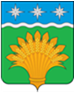 КЕМЕРОВСКАЯ ОБЛАСТЬ - КУЗБАСССовет народных депутатов Юргинского муниципального округа первого созывадевятое заседаниеРЕШЕНИЯот 28 мая 2020 года № 54-НАОб отмене отдельных муниципальных правовых актов В соответствии со статьями 13, 35, 48 Федерального закона от 06.10.2003 № 131-ФЗ «Об общих принципах организации местного самоуправления в Российской Федерации», статьями 1, 8 Федерального закона от 28.03.1998 № 53-ФЗ «О воинской обязанности и военной службе», статьей 1 Закон Кемеровской области - Кузбасса от 05.08.2019 № 68-ОЗ «О преобразовании муниципальных образований», пунктом 1 решения Совета народных депутатов Юргинского муниципального округа от 26.12.2019 № 13 «О вопросах правопреемства», Совет народных депутатов Юргинского муниципального округа РЕШИЛ:1. Отменить решение Совета народных депутатов Арлюкского сельского поселения от 14.03.2019 №8/7-рс «Об организации и осуществлении первичного воинского учета граждан территории Арлюкского сельского поселения».2. Отменить решение Совета народных депутатов Зеледеевского сельского поселения от 14.03.2019 №8/6-рс «Об организации и осуществлении первичного воинского учета граждан территории Зеледеевского сельского поселения».3. Отменить решение Совета народных депутатов Лебяжье-Асановского сельского поселения от 14.03.2019 №7/6-рс «Об организации и осуществлении первичного воинского учета территории Лебяжье-Асановского сельского поселения».4. Отменить решение Совета народных депутатов Мальцевского сельского поселения от 14.03.2019 №7/6-рс «Об организации и осуществлении первичного воинского учета граждан территории Мальцевского сельского поселения».5. Отменить решение Совета народных депутатов Новоромановского сельского поселения от 14.03.2019 №7/6-рс «Об организации и осуществлении первичного воинского учета граждан территории Новоромановского сельского поселения».6. Отменить решение Совета народных депутатов Попереченского сельского поселения от 14.03.2019 №8/6-рс «Об организации и осуществлении первичного воинского учета граждан территории Попереченского сельского поселения».7. Отменить решение Совета народных депутатов Проскоковского сельского поселения от 14.03.2019 №9/8-рс «Об организации и осуществлении первичного воинского учета граждан территории Проскоковского сельского поселения».8. Отменить решение Совета народных депутатов Тальского сельского поселения от 14.03.2019 №9/5-рс «Об организации и осуществлении первичного воинского учета территории граждан Тальского сельского поселения».9. Отменить решение Совета народных депутатов Юргинского сельского поселения от 14.03.2019 №8/7-рс «Об организации и осуществлении первичного воинского учета граждан территории Юргинского сельского поселения».10. Настоящее решение опубликовать в газете «Юргинские ведомости» и разместить в информационно-коммуникационной сети «Интернет» на официальном сайте администрации Юргинского муниципального округа.11. Контроль за исполнением настоящего решения возложить на постоянную комиссию Совета народных депутатов Юргинского муниципального округа по социальным вопросам, правопорядку и соблюдению законности.12. Настоящее решение вступает в силу со дня его официального опубликования.Председатель Совета народных депутатов Юргинского муниципального округаИ. Я. БережноваГлава Юргинского муниципального округа         «28» мая 2020 годаД. К. Дадашов